关于开展2022年全国职业院校技能大赛重庆市选拔赛的通知各区县（自治县）教委（教育局、公共服务局），各职业院校：根据《关于举办2022年全国职业院校技能大赛的预通知》（赛执委函〔2022〕3 号）精神，2022年国赛拟设102个比赛项目，经与市赛已开设赛项对比，中职组有 4 个、高职组有6个共10个赛项未开设市赛，现就该10个赛项（见附件1）开展选拔赛。 一、参赛要求组队要求为中职组每区县、高职组每校不超过1人/队。其余参赛要求、奖励支持措施等按《重庆市教育委员会关于举办“巴渝工匠杯”重庆市2022 年职业院校技能大赛的预通知》（渝教职成函〔2022〕 1 号）要求执行。二、报名要求（一）报名时间：2022年3月16日-18日。（二）报名网址：重庆市职业院校技能大赛平台http://125.84.158.248:8085。（三）报名流程1.选手网上报名。选手或指导教师使用手机号注册“选手报名”账号，登录后填写报名相关信息，上传1寸选手证件照、身份证正反面照、教育部学籍在线验证报告（仅高职组），确认无误后提交。具体操作说明见附件2。2.参赛院校初审。各参赛院校登录本校审核账号，审核提交本校报名信息。账号及具体操作说明见附件3。3.市级管理复审。大赛办公室根据参赛要求，对报名选手参赛资格复审。报名工作完成后，根据各赛项报名情况，有2所院校以上报名参赛的，开展选拔赛；仅1所院校报名的，由该报名院校选派选手参加国赛。三、承办校申报遴选有意愿承办选拔赛项目的职业院校，填写承办校申报表（见附件4），于2022年3月18日前，向大赛办公室联系人邮箱提交申报表电子档及盖章扫描件。联系人：大赛办公室,邓爽(高职组)，18696675811，81635125@qq.com;李嫦 (中职组), 18696998600 , 342734880@qq.com。大赛平台技术联系人，陈甫，18716464200。附件：1.2022年全国职业院校技能大赛重庆市选拔赛项目信息表2.选手网上报名操作说明3.参赛院校初审账号及操作说明4.2022年全国职业院校技能大赛重庆市选拔赛承办校申报表重庆市职业院校技能大赛组委会办公室2022年3月15日 附件12022年全国职业院校技能大赛重庆市选拔赛项目信息表附件2 重庆市职业院校技能大赛平台选手网上报名操作说明目录一、工作流程二、注意事项三、操作细则请认真研读说明，严格按照说明的操作要求进行操作；如信息上报审核过程中遇到技术问题，请通过以下方式与平台技术支持组联系。联系人：陈  甫  18716464200，QQ ：279950331。一、工作流程（1）注册参赛账号使用参赛选手本人手机号进行注册。个赛每个参赛选手注册一个参赛账号，团赛一个参赛队伍注册一个参赛账号。（2）申报比赛参赛选手通过注册账号，进入系统，选择需参加的比赛，填写相关信息。注意：个赛为每个参赛的选手使用注册的账号进入填报相应比赛；团赛只需要一个选手使用注册的账号进入填报相应比赛，将其余参赛选手信息添加到成员中即可。（3）参赛信息查看参赛选手登录平台，可以查看自己参赛信息以及审核情况。（4）参赛信息修改参赛信息被审核部门驳回后，选手可以查看自己参赛信息，修改信息后重新提交。二、系统使用注意事项（1）操作本系统前，必须熟读操作手册。（2）在操作本系统的过程中，请使用最新版本的谷歌浏览器（ Google Chrome ）。三、参赛选手操作细则系统登陆地址：http://125.84.158.248:8085/（一） 点击注册。输入注册手机号以及密码完成注册，注意：一个手机号只能注册一次，请保存好密码。个赛每个参赛选手注册一个参赛账号，团赛一个参赛队伍注册一个参赛账号。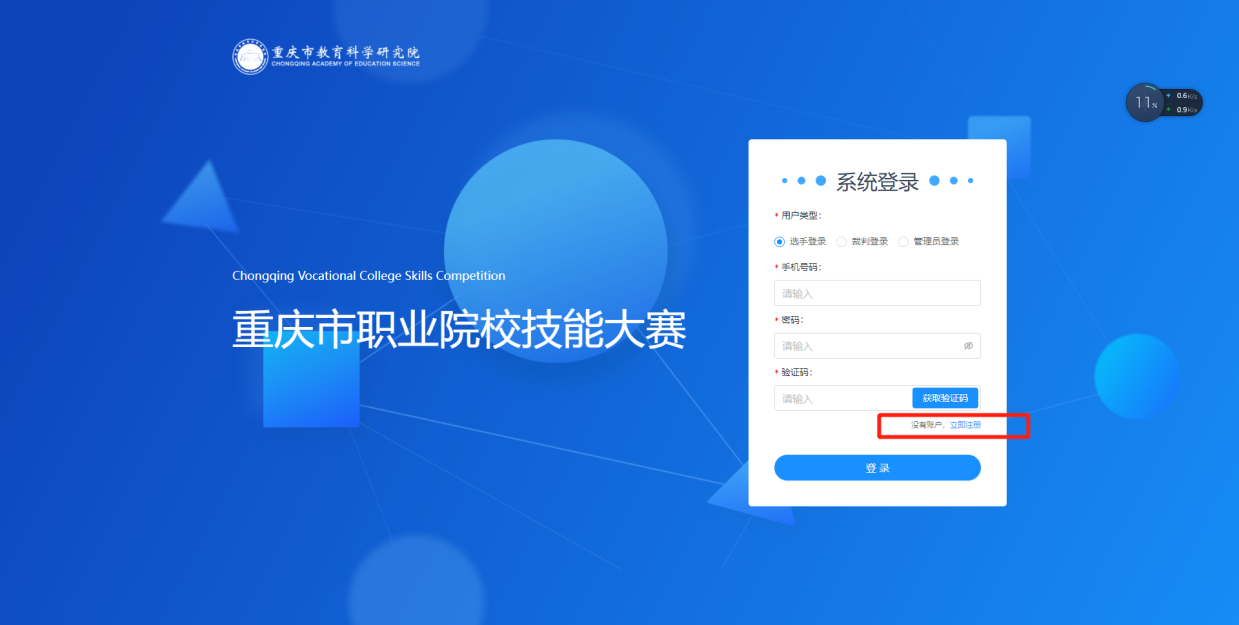 输入注册手机号以及密码，点击获取验证码，验证码运算符号为加(+)、减(-)、乘(*)，完成后点击提交，如看不清楚，可点击验证表达式刷新。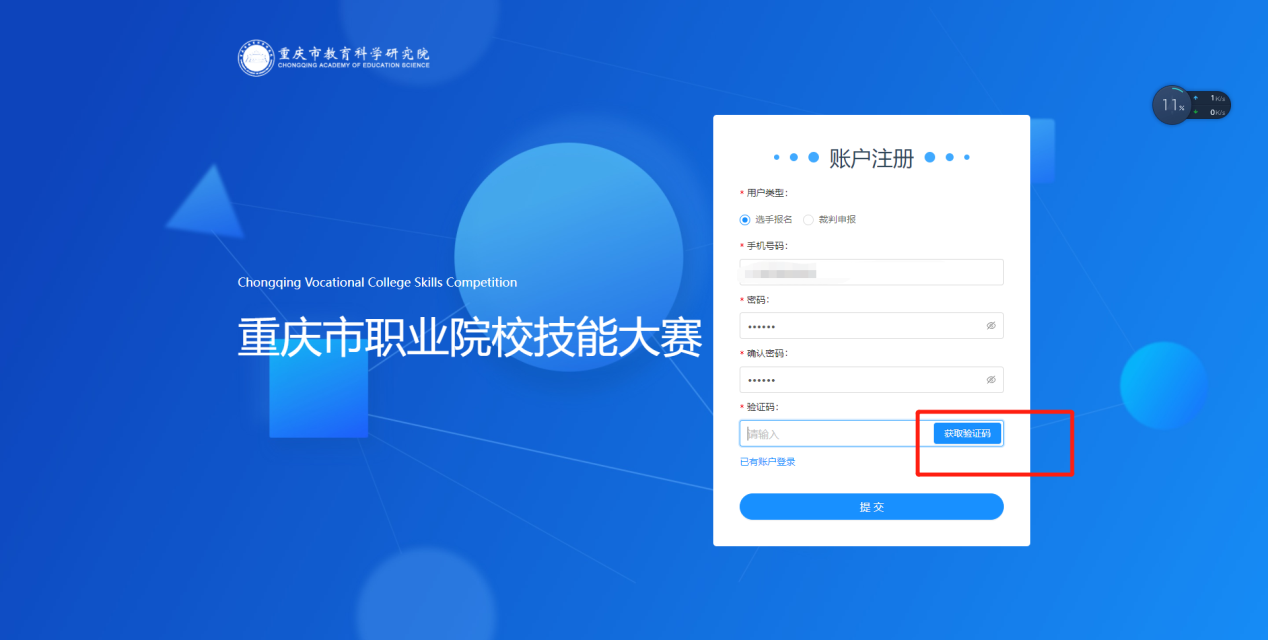 （二）申报比赛参赛选手选择选手登录，输入注册完成的手机账号以及密码，点击获取验证码，验证码运算符号为加(+)、减(-)、乘(*)，完成后点击提交，如看不清楚，可点击验证表达式刷新。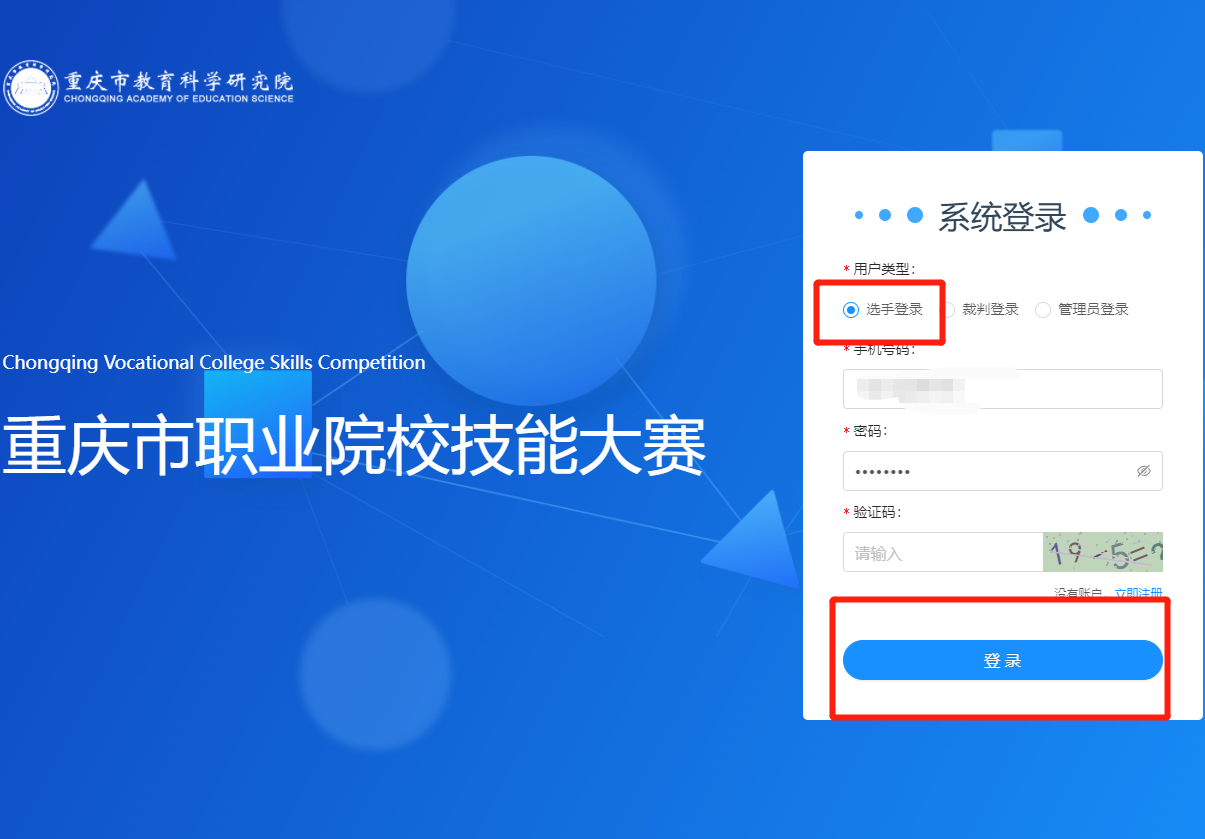 参赛选手登录系统后，点击选手报名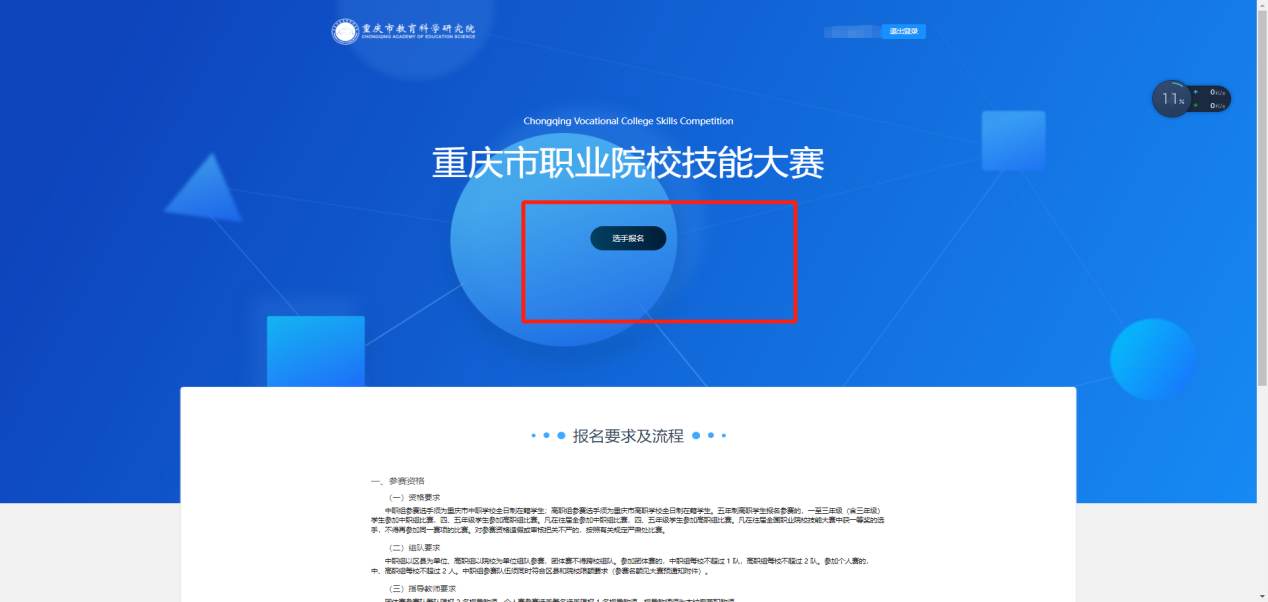 填写报名基本信息，填写完成后点击提交报名申请按钮。注意：1寸照片、身份证正反面图片大小需小于1M。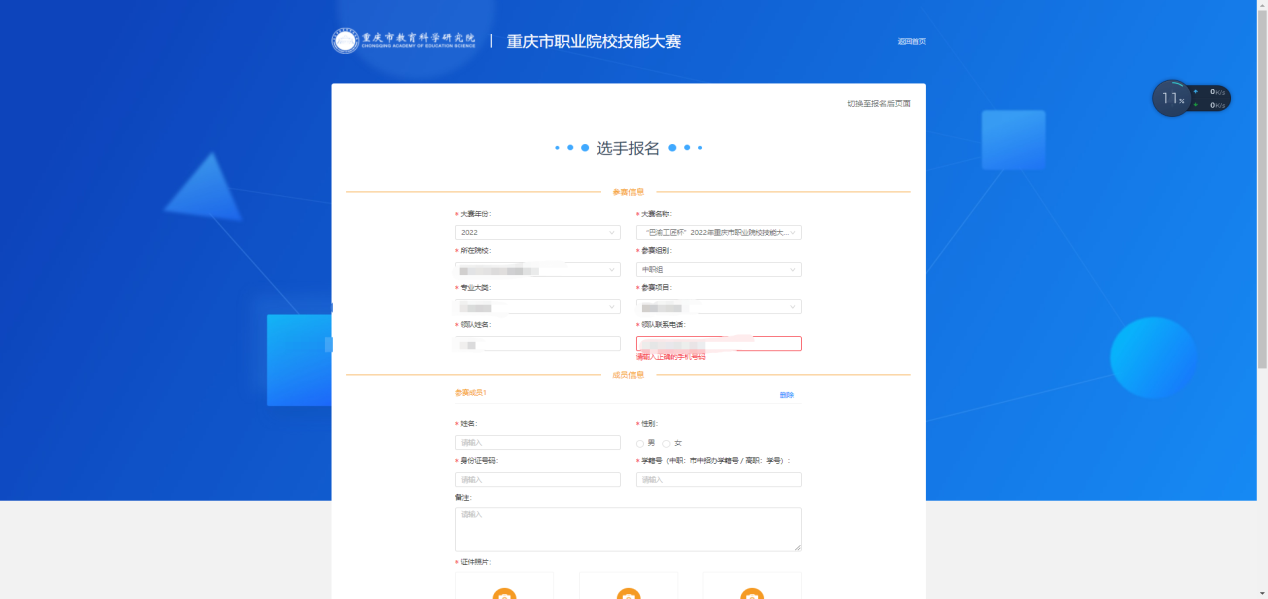 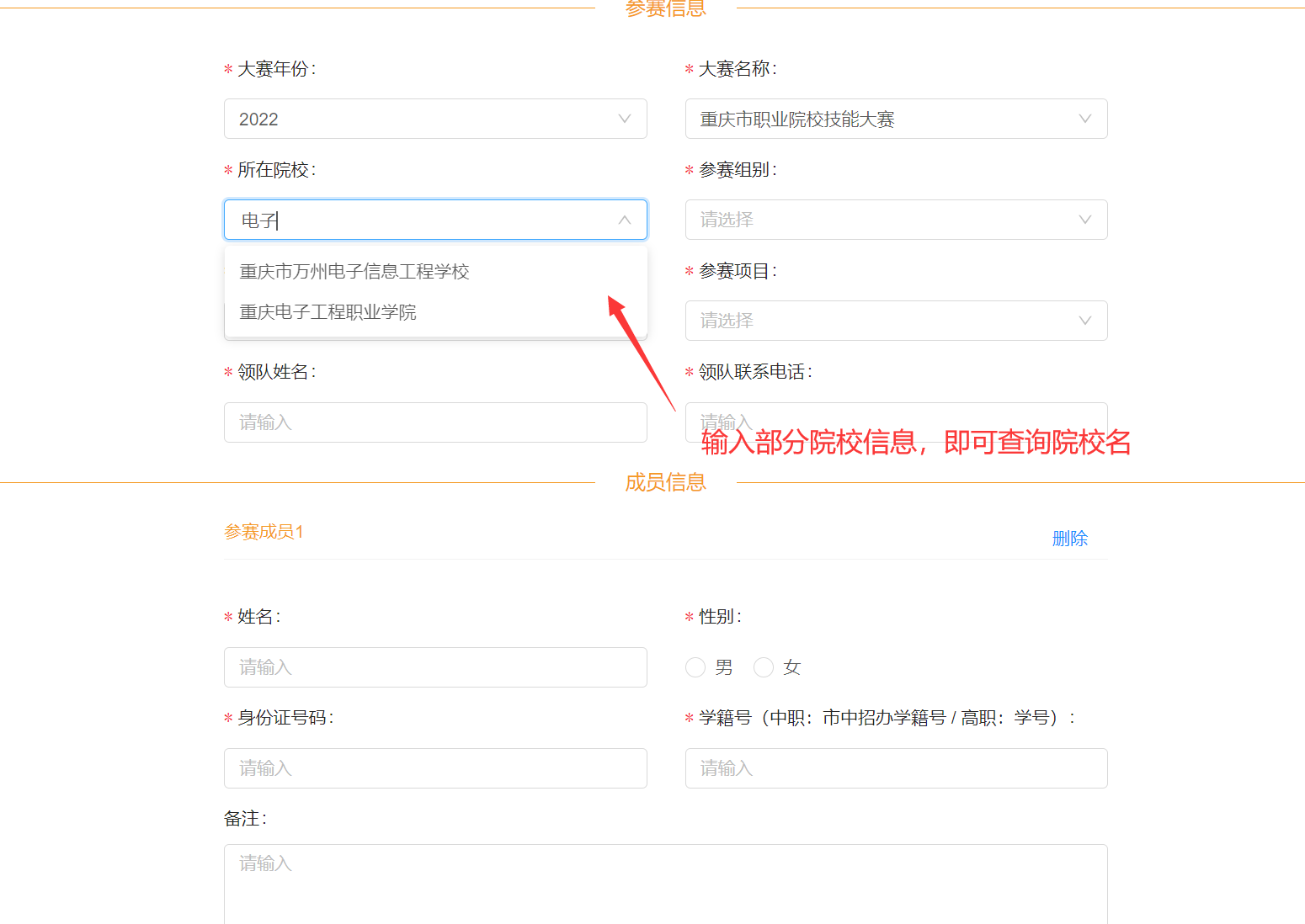 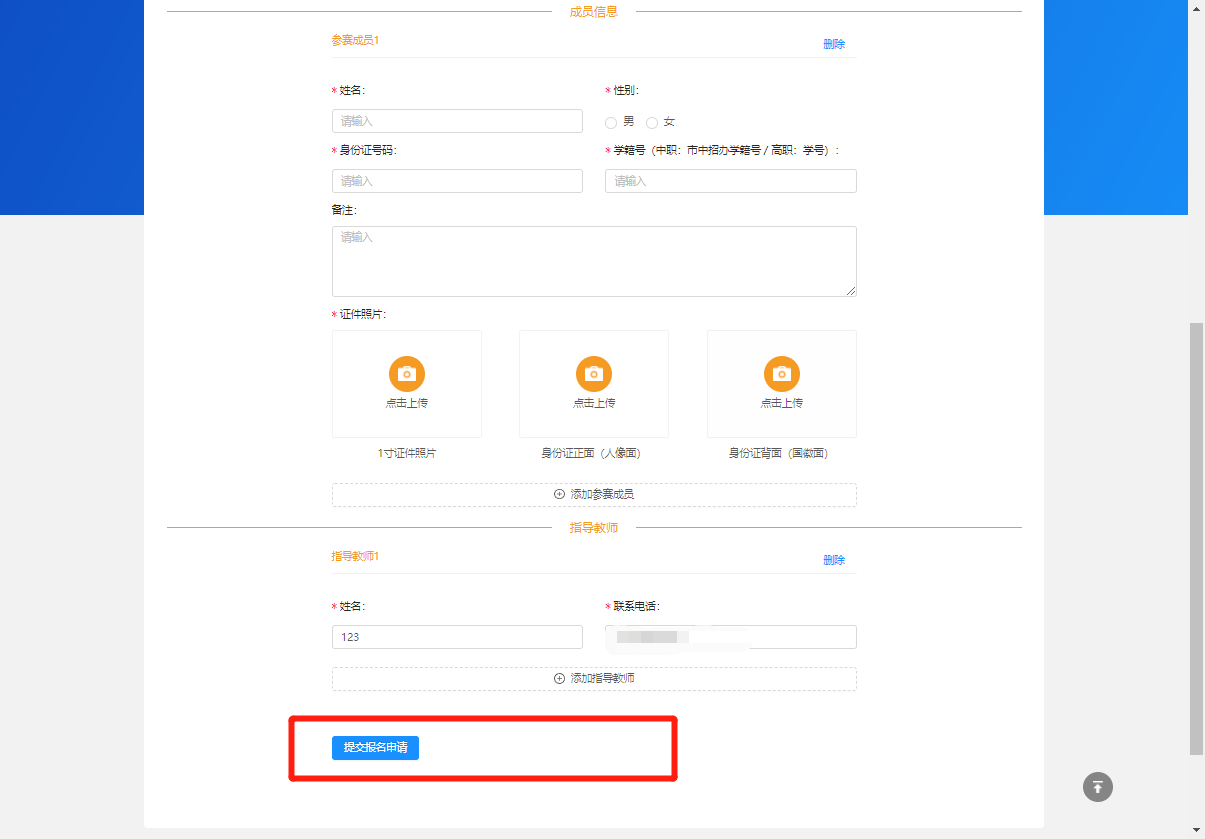 （三）参赛信息查看登陆后点击选手报名，再点击右上角查看报名详情，下拉即可找到对应参赛情况，在页面最下端会显示审核情况。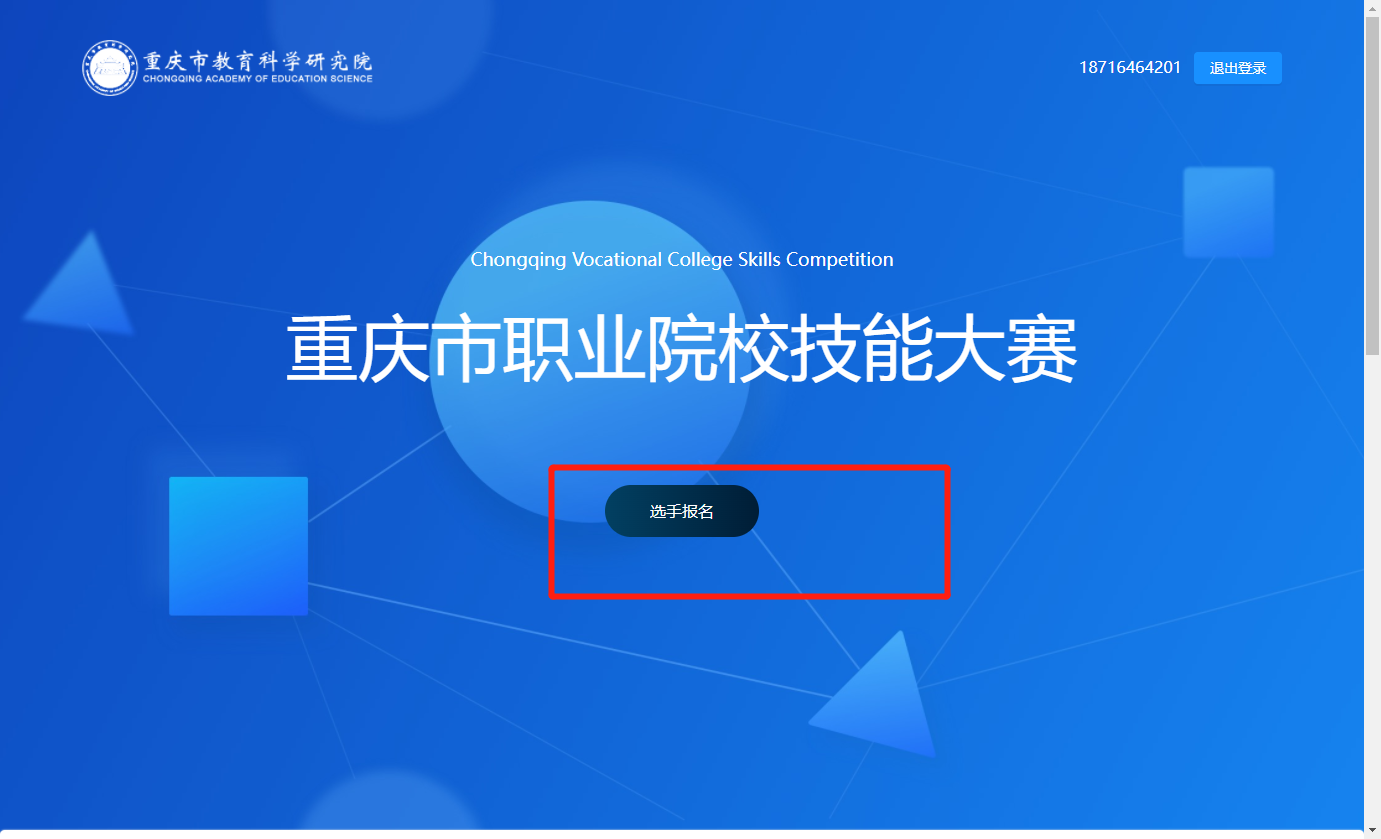 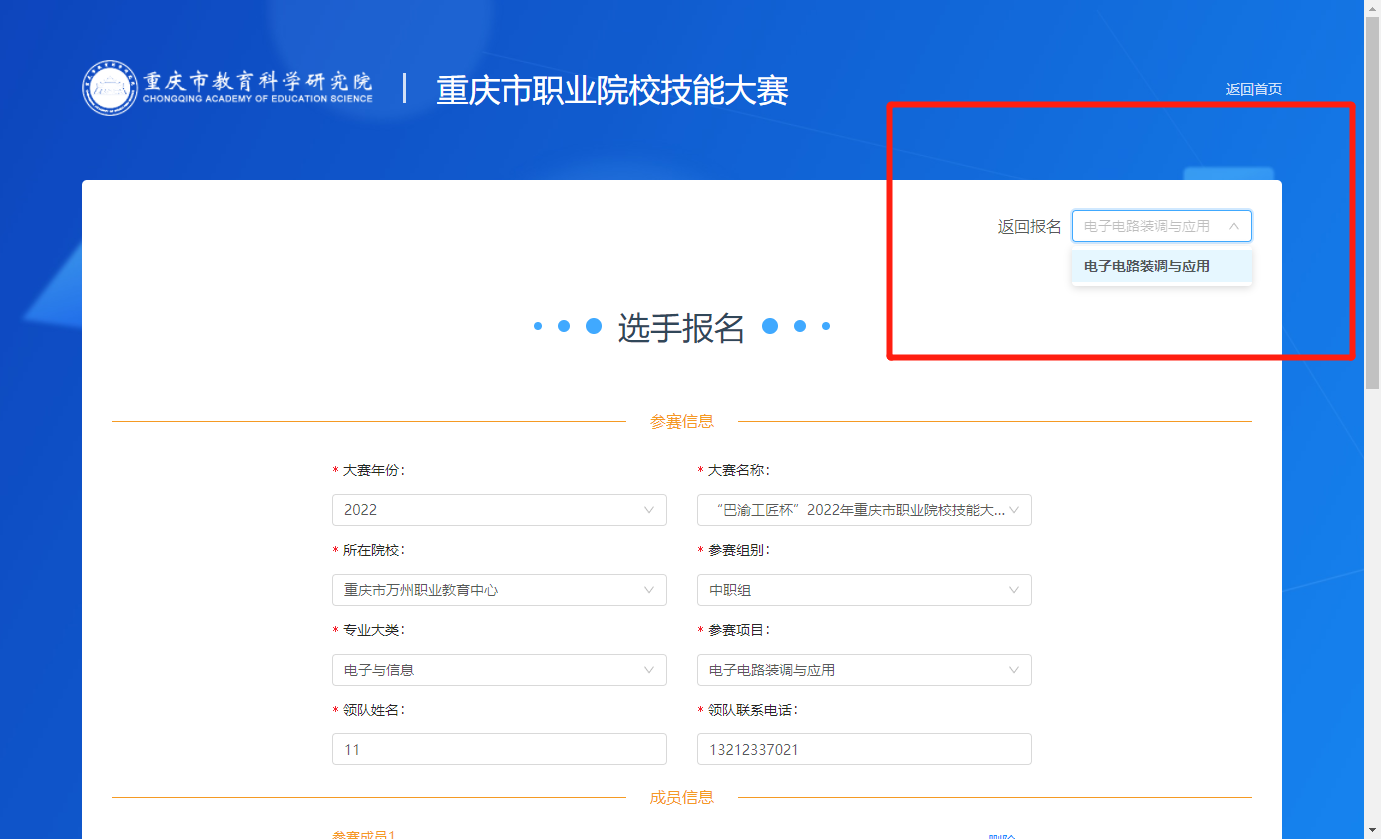 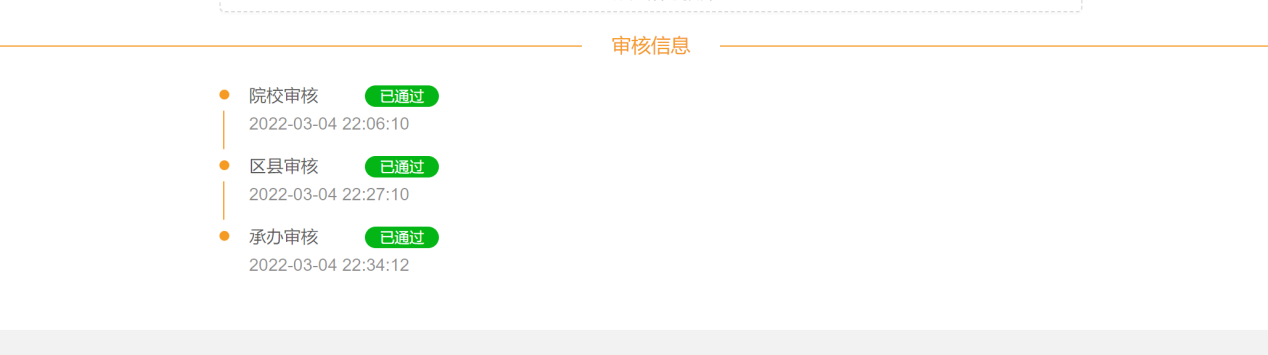 （4）参赛信息修改选择提交的信息，若审核部门驳回，则可进行修改信息，然后重新提交。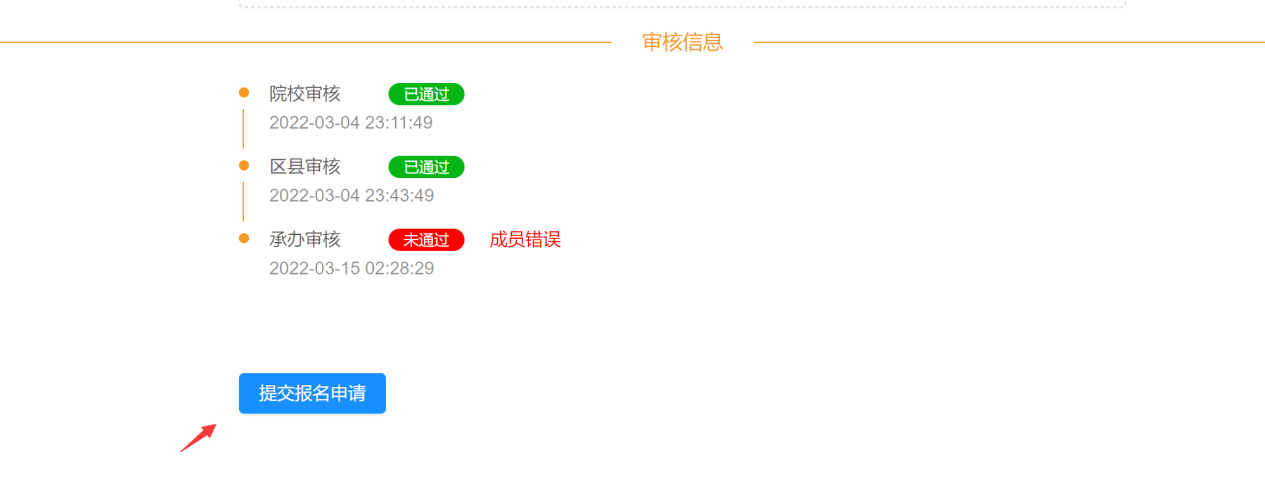 附件3 重庆市职业院校技能大赛平台参赛院校初审账号及操作说明目录一、工作流程二、注意事项三、操作细则四、账号说明请认真研读说明，严格按照说明的操作要求进行操作；如信息上报审核过程中遇到技术问题，请通过以下方式与平台技术支持组联系。联系人：陈  甫  18716464200，QQ ：279950331。一、工作流程（1）审核本校参赛选手信息使用学校管理账号，登录平台，对本校参赛选手信息进行审核。删除报名信息若报名信息被承办校驳回，学校可删除该信息，参赛选手可重新申报。（3）院校账号管理（初次登录，必须修改账号密码）登录平台后，在账号管理模块，可修改本校账号的密码。注意：学校账号为大赛办统一下发账号，若遇账号密码错误，可与学校管理账号人员联系。二、系统使用注意事项（1）操作本系统前，必须熟读操作手册。（2）在操作本系统的过程中，请使用最新版本的谷歌浏览器（ Google Chrome ）。三、院校审核操作细则 系统登陆地址：http://125.84.158.248:8085/（一）选择管理员登录，输入下发的账号以及密码，点击获取验证码，验证码运算符号为加(+)、减(-)、乘(*)，完成后点击提交，如看不清楚，可点击验证表达式刷新。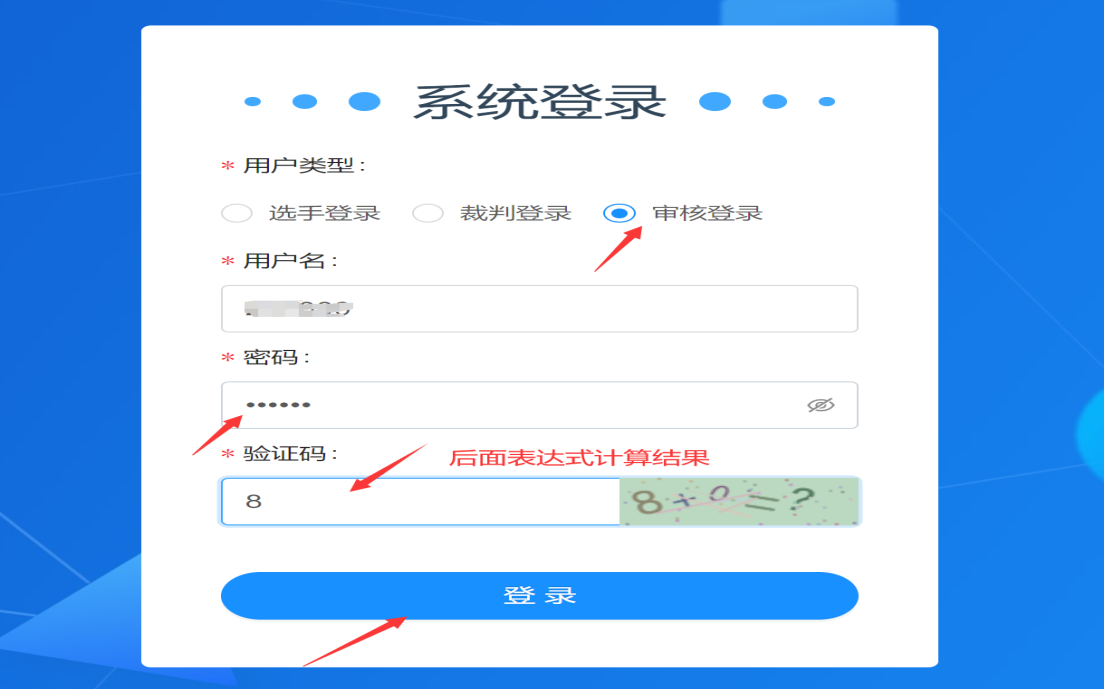 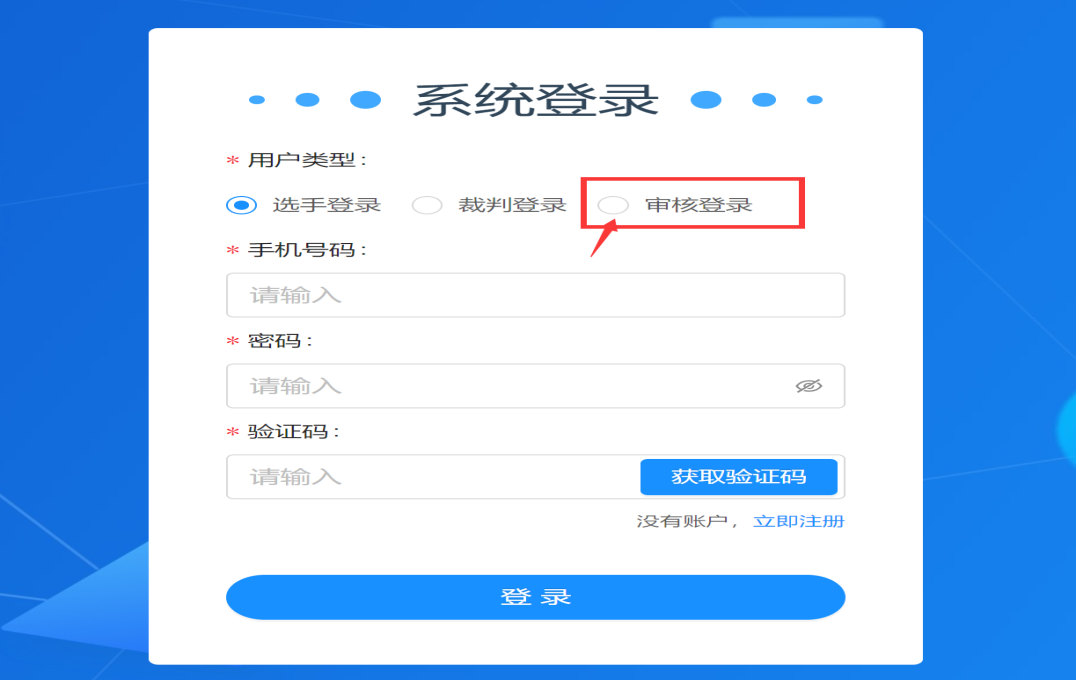 登录平台，对本校参赛选手信息进行审核，点击审核按钮，即可对参赛选手进行审核，若同意，则点击审核通过，若不同意，点击审核驳回，并在填写审核意见后点击确认按钮。点击修改按钮，可以查看报名选手的详细情况，也可修改信息，提交审核后，上级部门审核后，不能再修改选手信息。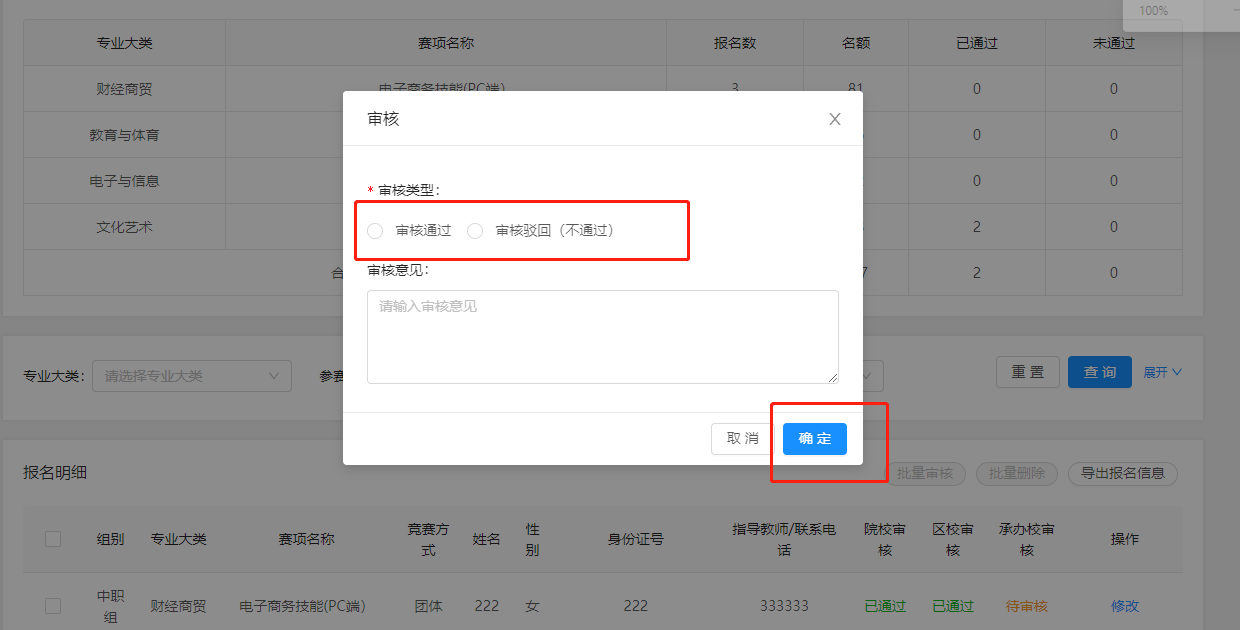 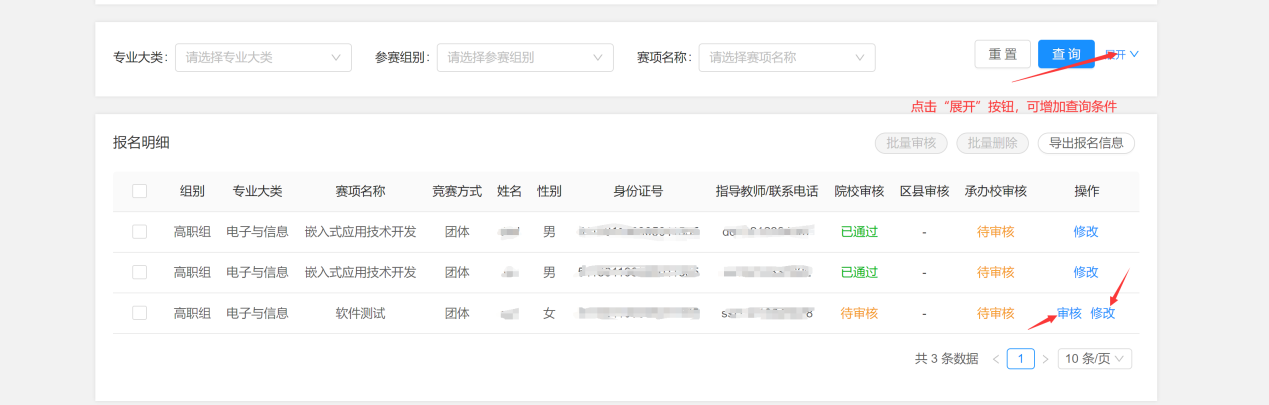 （二）删除报名信息若报名信息被承办校驳回，学校可删除该信息，参选选手可重新申报。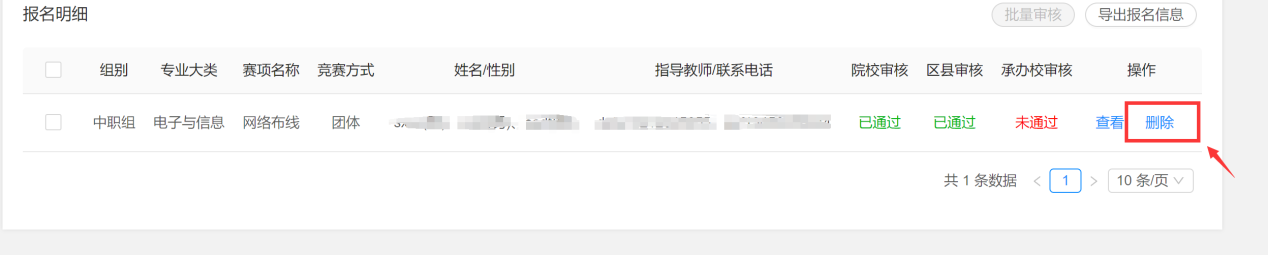 （三）院校账号管理初次登录平台，必须修改管理员密码。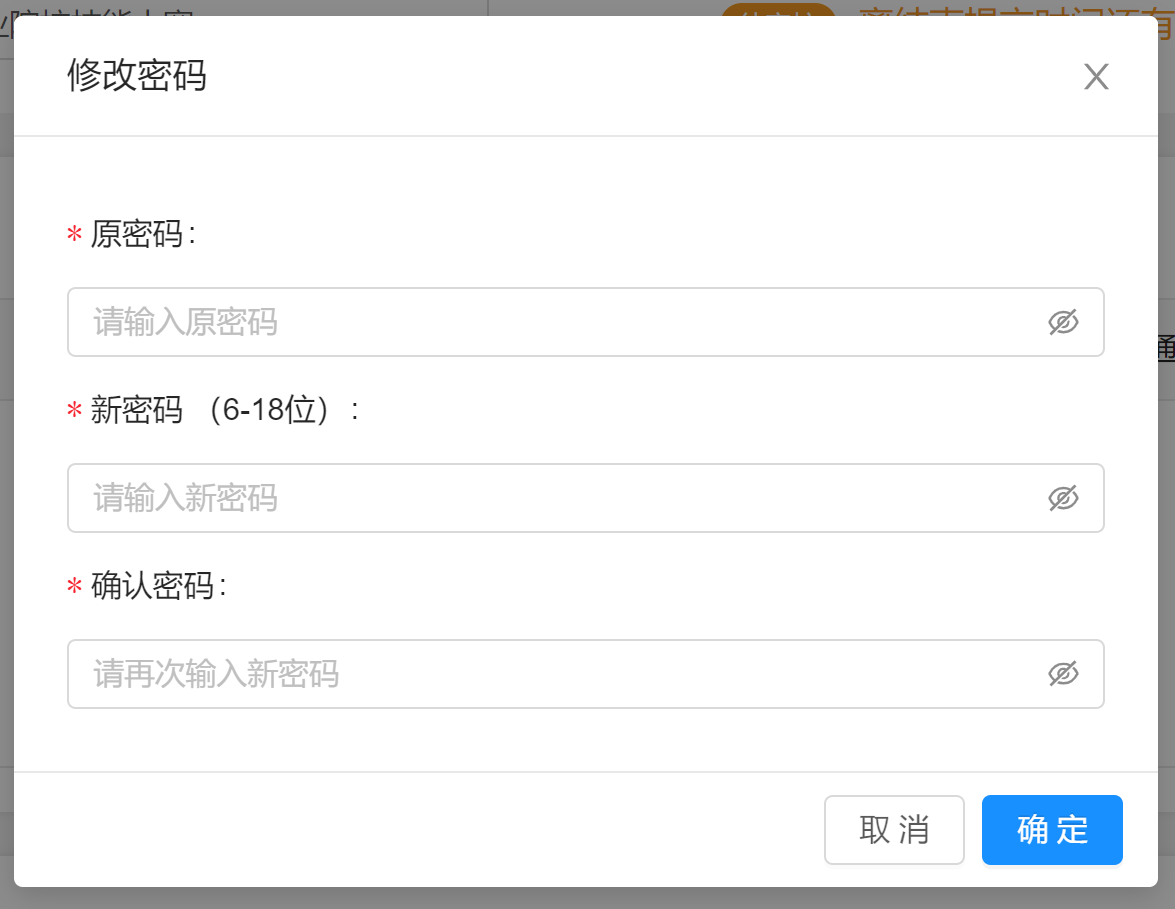 进入系统后，可以点击账号，选择“修改密码”，进行修改密码。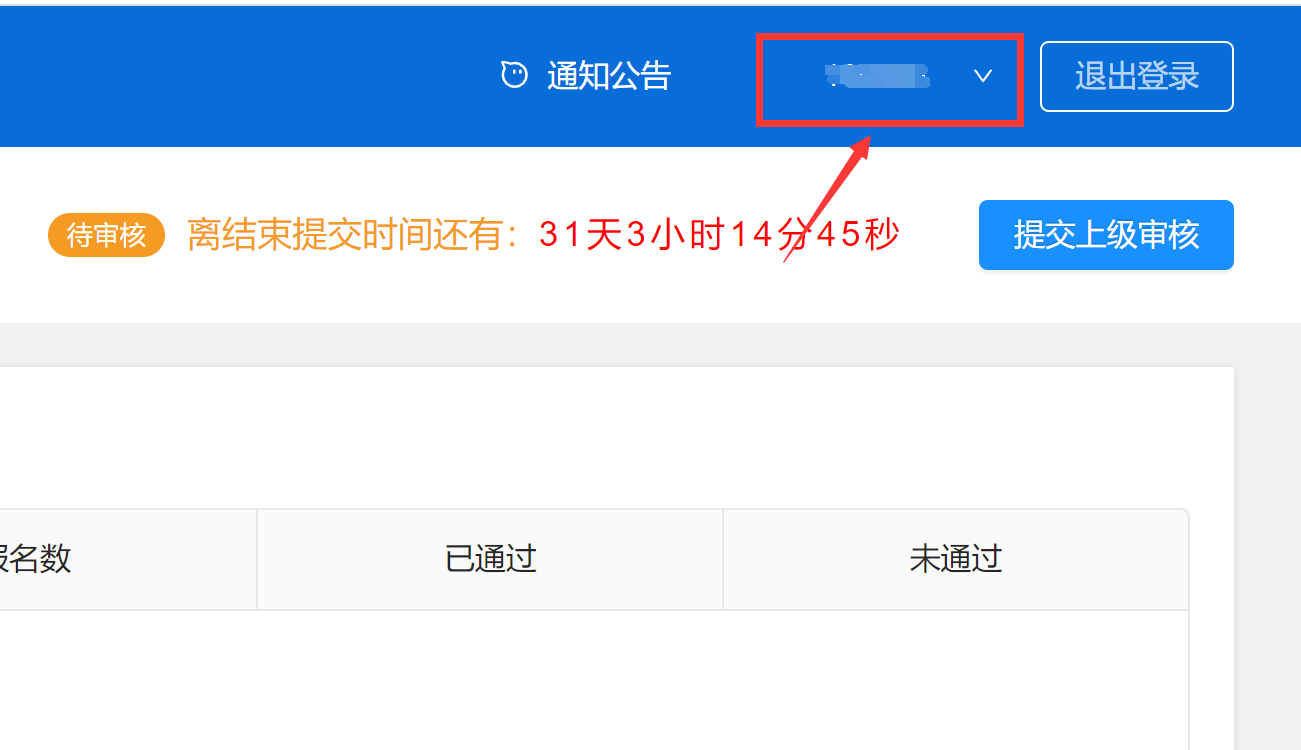 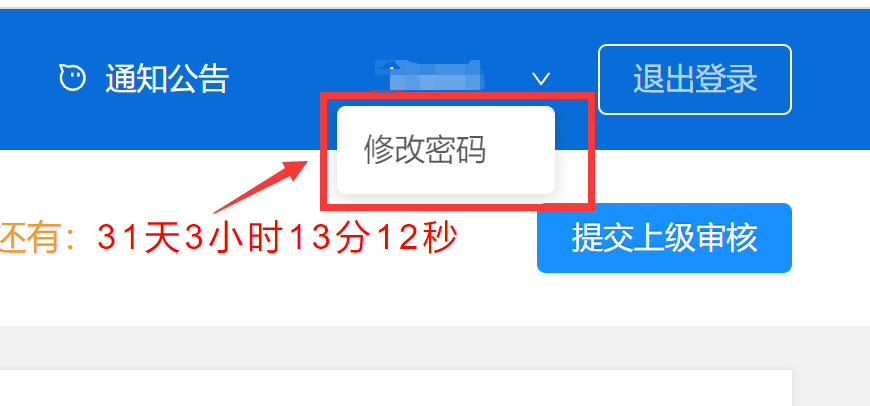 四、账号说明各校初审账号密码同2022年2月28日—3月4日开展的重庆市2022年职业院校技能大赛报名工作参赛院校审核账号，如不清楚，请联系本校之前负责大赛审核工作的同志进行审核。附件42022年全国职业院校技能大赛重庆市选拔赛承办校申报表序号组别专业大类国赛赛项编号赛项名称赛项联系人联系电话1中职组装备制造ZZ-2022014电梯维修保养周永平189961611892中职组生物与化工ZZ-2022020化工生产技术彭茂辉135274075733中职组电子与信息ZZ-2022034通信与控制系统集成与维护周宪章139968320334中职组文化艺术ZZ-2022039艺术专业技能（戏曲表演）傅渝稀133998561935高职组农林牧渔GZ-2022002鸡新城疫抗体水平测定胡  彦185808572826高职组资源环境与安全GZ-2022005珠宝玉石鉴定傅渝稀133998561937高职组能源动力与材料GZ-2022010金属冶炼与设备检修周永平189961611898高职组装备制造GZ-2022013复杂部件数控多轴联动加工技术夏惠玲139839003099高职组装备制造GZ-2022023船舶主机和轴系安装周永平1899616118910高职组电子与信息GZ-2022032电子产品芯片级检测维修与数据恢复周宪章13996832033专业大类赛项名称组别□中职□高职申报院校容纳参赛队数（人数）院校联系人信息院校联系人信息院校联系人信息院校联系人信息院校联系人信息院校联系人信息姓名部门职务座机手机电子邮箱院校基本情况国家、市级技能大赛获奖情况各级各类技能大赛承办经验赛项相关专业建设情况保障承诺人员组成：人员组成：人员组成：人员组成：人员组成：保障承诺经费保障：经费保障：经费保障：经费保障：经费保障：保障承诺场地与设施：场地与设施：场地与设施：场地与设施：场地与设施：保障承诺周边交通与食宿状况：周边交通与食宿状况：周边交通与食宿状况：周边交通与食宿状况：周边交通与食宿状况：职业院校申报意见（盖章）年      月     日（盖章）年      月     日（盖章）年      月     日（盖章）年      月     日（盖章）年      月     日